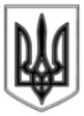 ЛИСИЧАНСЬКА МІСЬКА РАДАВИКОНАВЧИЙ КОМІТЕТР І Ш Е Н Н Я« 15 » 08  2017 р.							      № 389м. ЛисичанськПро проведення циклу загальноміських культурно-освітніх заходів	На виконання указів Президента України від 23.08.2004 р. № 987/2004 «Про день Державного Прапора в Україні», від 15.05.2017р. №132/2017 «Про відзначення 26-ї річниці незалежності України», у зв’язку з відзначенням в Лисичанську Дня міста, керуючись рішенням сесії Лисичанської міської ради від 21.10.2016 р. № 16/259 «Програма з підготовки та проведення загальноміських культурно-мистецьких заходів на 2017 рік»,ст. 32 Закону України «Про місцеве самоврядування в Україні», виконком міської радиВИРІШИВ:	1. Затвердити план загальноміських урочистих та святкових заходів, присвячених Дню Державного Прапора України, Дню незалежності України, Дню шахтаря, Дню міста (Додаток 1).	2. Затвердити кошториси витрат на проведення загальноміських урочистих та святкових заходів, присвячених Дню Державного Прапора України, Дню незалежності України та Дню міста (Додаток 2).	3. Фінансовому управлінню міської ради (Сапегина О.В.) профінансувати витрати в сумі 103351(сто три тисячі триста п’ятдесят одна) грн. 00 коп. згідно кошторису за рахунок коштів передбачених в міському бюджеті:	- відділу культури Лисичанської міської ради (Ткаченко Л.В.) по КПК 4030 в сумі 80851 (вісімдесят тисяч вісімсот п’ятдесят одна) грн. 00 коп.;- відділу бухгалтерського обліку та звітності Лисичанської міської ради (Лисицька З.Г.) по КПК 4030в сумі22500 (двадцять дві тисячі п’ятсот) грн. 00 коп..	4. Відділу з питань внутрішньої політики, зв’язку з громадськістю та засобами масової інформації дане рішення оприлюднити на офіційному сайті Лисичанської міської ради.5. Контроль за виконанням даного рішення покласти на заступника міського голови І.І.Ганьшина.Міський голова								С.І. Шилін									Додаток 1								до рішення виконкому								міської ради								від « 15 » 08  2017 рік									  	    № 389ПЛАНзагальноміських урочистих та святкових заходів, присвячених Дню Державного Прапора України, Дню незалежності України, Дню шахтаря, Дню містаЗаступник міського голови													І.І. ГаньшинНачальник відділу культури												Л.В. ТкаченкоДодаток 2до рішення виконкомуміської радивід « 15 »  08 2017 рік						№ 389КОШТОРИСвитрат на підготовку та проведення загальноміських культурно-освітніх заходів, присвячених Дню Державного Прапора України, Дню незалежності УкраїниКОШТОРИС витрат на підготовку та проведення загальноміських культурно-освітніх заходів, присвячених 74-й річниці визволення Лисичанська від фашистських загарбників та Дню містаВСЬОГО ПО РІШЕННЮ						103351,0 грн.(сто три тисячі триста п’ятдесят одна грн. 00 коп.)Заступник міського голови						І.І.ГаньшинНачальник відділу культури						Л.В.ТкаченкоЧас проведенняМісце проведенняНайменування заходуВідповідальний 23 серпня 2017 року23 серпня 2017 року23 серпня 2017 року23 серпня 2017 року09.00 – 09.15Площа біля меморіального комплексу «Пам'ять»Урочистий мітинг, присвячений Дню Державного Прапора України. Урочиста церемонія підняття Державного Прапора України.Шилін С.І.,Щеглаков Е.І.,Ганьшин І.І.,Савченко О.О.,Романюк О.В.,Ткаченко Л.В.,Євдошенко М.М.11.00- 11.40Велика зала виконкомуУрочисто-святковий захід, присвячений Дню Державного Прапора України та 26-й річниці незалежності України. Щеглаков Е.І.,Ганьшин І.І.,Савченко О.О.,Романюк О.В.,Ткаченко Л.В., Сухаревська А.М.16.00 – 17.20Площа біля будівлі ПК «Діамант»Арт-майданчик «Синьо-жовті кольори»Ганьшин І.І.,Ткаченко Л.В.,Пшебіцина Ю.М.17-30 – 19.00Площа та сквер біля будівлі ПК ім. В.М.СосюриАкція та святковий концерт «Незалежність – це ти»Ганьшин І.І.,Ткаченко Л.В.,Козинська В.О.18-00 – 19.00Площа біля будівлі Лисичанського міського ПКСвятковий концерт «Для мене в світі ти єдина, моя чарівна Україна»Ганьшин І.І.,Ткаченко Л.В.,Рясна Г.О.24 серпня 2017 року24 серпня 2017 року24 серпня 2017 року24 серпня 2017 року18.00 – 22.00Пл. ПеремогиСвятковий концертно-розважальний західГаньшин І.І.,Ткаченко Л.В.,Євдошенко М.М.,Некрасов О.М.,Романюк О.В.19.00 – 21.00Сквер ім. 10-річчя незалежності УкраїниСвяткова концертна програмаГаньшин І.І.,Ткаченко Л.В.,Євдошенко М.М.,Романюк О.В.25 серпня 2017 року25 серпня 2017 року25 серпня 2017 року25 серпня 2017 року11.00 - 13.00Зала для глядачів Лисичанського ЦПРШМУрочиста святкова програма, присвячена Дню шахтаряПАТ «Лисичанськвугілля»Ганьшин І.І.,Ткаченко Л.В.,Худоба Т.В.,Романюк О.В.27 серпня 2017 року27 серпня 2017 року27 серпня 2017 року27 серпня 2017 року19.00 – 22.00Пл. ПеремогиСвяткова концертна програма, присвячена Дню шахтаряГаньшин І.І.,Ткаченко Л.В.,Євдошенко М.М.,Некрасов О.М.,Романюк О.В.31 серпня 2017 року31 серпня 2017 року31 серпня 2017 року31 серпня 2017 року16.00 – 17.20Площа білля будівля ПК «Діамант»Святкова концертна програмаГаньшин І.І.,Ткаченко Л.В.,Пшебіцина Ю.М.18.00 – 19.00Площа біля будівлі Лисичанського міського ПКСвятковий концерт «Рідне місто моє, я для тебе живу та співаю»Ганьшин І.І.,Ткаченко Л.В.,Рясна Г.О.01 вересня 2017 року01 вересня 2017 року01 вересня 2017 року01 вересня 2017 року11.00 – 11.40Велика зала виконкомуУрочиста зустріч адміністрації міста, депутатів міської ради з ветеранами війни. Святкова концертна програма.Шилін С.І.,Щеглаков Е.І.,Ганьшин І.І.,Ткаченко Л.В.,Сухаревська А.М.,Романюк О.В.,Положенцев Ю.П.11.40 – 12.00вул. ім. М.ГрушевськогоФормування колони ветеранів, учасників урочистої зустрічі. Хода та покладення корзини квітів до братської могили «Вічний вогонь».Щеглаков Е.І.,Ганьшин І.І.,Савченко О.О.,Романюк О.В.,Ткаченко Л.В.Положенцев Ю.П.,Приколота О.В.,Агафонов В.А.12.00 – 13.00Братські могили:1. Могила Генерала Потапенко (міське кладовище вул. Литовська), вул. Генерала Потапенко (район шахти Мельникова 1/2), вул.. Первомайська (район ПК «Діамант»);2. Сквер міського ПК, вул. Філонова, вул.. Октябрьска (район ОШ № 4), район ГТВ (монумент воїнам – льотчикам міста Лисичанська)Покладення вінка, корзини з квітами делегаціями представників міської влади, депутатів, ветеранів, учбової молоді до братських могил та місць поховань мирних жителів, загиблих у роки Другої світової війни. Шилін С.І.,Щеглаков Е.І.,Шальнєв А.Л.,Головньов М.С.,Ганьшин І.І.,Якімчук А.П.,Савченко О.О.Положенцев Ю.П.,Євдошенко М.М.,Приколота О.В.,Сухаревська А.М.13.00 – 13.20Спортивно-оздоровча база «Лисичанець»Церемонія покладання вінка в води р. Сіверський ДонецьШилін С.І.,Щеглаков Е.І.,Ганьшин І.І.,Савченко О.О.,Романюк О.В.,Нецвєт Н.П.,Ткаченко Л.В.Положенцев Ю.П.,Приколота О.В.02 вересня 2017 року02 вересня 2017 року02 вересня 2017 року02 вересня 2017 року09.00 - 09.40Меморіальний комплекс «Привільнянський плацдарм»Урочистий мітинг та святкова концертна програма, присвячена 74-й річниці визволення Лисичанська від фашистських загарбників та 72-й річниці завершення Другої світової війниШилін С.І.,Гура М.В.,Гайдуков А.М.,Щеглаков Е.І.,Ганьшин І.І.,Романюк О.В.,Ткаченко Л.В.,Положенцев Ю.П., Євдошенко М.М.,Худоба Т.В.9.20 – 10.00Меморіальнийкомплекс «Пам’ять»Доставка ветеранів на урочистий мітингПоложенцев Ю.П.,Романюк О.В.,Євдошенко М.М.10.00 – 11.15 Площа біля меморіального комплексу «Пам’ять»Урочистий мітинг та тематична концертна програма, присвячені 74-й річниці визволення Лисичанська від фашистських загарбників та Дню містаШилін С.І.,Щеглаков Е.І.,Шальнєв А.Л.,Головньов М.С.,Ганьшин І.І.,Якімчук А.П.,Савченко О.О.Романюк О.В.,Ткаченко Л.В.,Нецвєт Н.П.,Худоба Т.В.,Приколота О.В.,Євдошенко М.М.,Агафонов В.А.,Положенцев Ю.П.11.00 – 11.15Меморіальнийкомплекс «Пам’ять»Посадка ветеранів в автобусиПоложенцев Ю.П.,Романюк О.В.,Євдошенко М.М.11.15 – 11.30Меморіальнийкомплекс «Пам’ять»Відправлення автобусів по маршруту: меморіал «Пам’ять» – меморіальний комплекс «Танк»Положенцев Ю.П.,Романюк О.В.,Євдошенко М.М.11.30 – 11.40Меморіальний комплекс «Танк»Урочиста церемонія покладення вінка, квітів до меморіального комплексу «Танк»Шилін С.І.,Шальнєв А.Л.,Ганьшин І.І.,Головньов М.С.,Якімчук А.П.,Савченко О.О,Романюк О.В.,Ткаченко Л.В.,Худоба Т.В.,Приколота О.В.,Агафонов В.А.,Євдошенко М.М.,Положенцев Ю.П.11.40Меморіальнийкомплекс «Танк»Відправлення автобусів по маршруту: меморіал «Танк» - школа № 14Положенцев Ю.П.,Романюк О.В.,Євдошенко М.М.12.00 – 14.00Школа № 14Святковий обід для ветеранів війни, труда, дітей війниГаньшин І.І.,Некрасов О.М.,Міхайлюк Л.І.,Худоба Т.В.,Ткаченко Л.В.,Положенцев Ю.П.,Романюк О.В.14.00Школа № 14Відправлення ветеранів за місцем проживання.Положенцев Ю.П.,Романюк О.В.,Євдошенко М.М.11.00 – 14.00Спортивно-оздоровча база «Лисичанець»Чемпіонат міста Лисичанська з веслування на байдарках та каноеГпньшин І.І., Нецвєт Н.П.,Федорчук Д.А.17.00 – 20.00Площа біля будівлі ПК ім. В.М.СосюриСферичне шоу «Зіркове небо над святковим містом», святкова концертна програма «Це моє місто»Ганьшин І.І.,Ткаченко Л.В.,Козинська В.О.17.00 – 22.00Пл. ПеремогиСвятковий концертно-розважальний західГаньшин І.І.,Ткаченко Л.В.,Євдошенко М.М.Некрасов О.М.,Романюк О.В.18.30 – 21.00Сквер ім. 10-річчя незалежності УкраїниСвяткове народне масове гуляння «Лисичанськ мій рідний край»Ганьшин І.І.,Ткаченко Л.В., Євдошенко М.М.,Романюк О.В.Відділ культури Лисичанської міської радиКПК 40301. Оплата послуг транспорту7000,0 грн.2. Оплата добових учасникам художньої самодіяльності7980,0 грн.3. Придбання матеріалу для святкового оформлення сценічних площадок 1000,0 грн.РАЗОМ15980,0 грн.(п’ятнадцять тисяч дев’ятсот вісімдесят грн. 00 коп.)(п’ятнадцять тисяч дев’ятсот вісімдесят грн. 00 коп.)Відділ бухгалтерського обліку та звітності Лисичанської міської ради КПК 40301. Придбання квітів2500,0 грн.РАЗОМ2500,0 грн.                                                                            (дві тисячі п’ятсот грн. 00 коп.)                                                                            (дві тисячі п’ятсот грн. 00 коп.)ВСЬОГО ПО КОШТОРИСУ18480,0 грн.(вісімнадцять тисяч чотириста вісімдесят грн. 00 коп.)(вісімнадцять тисяч чотириста вісімдесят грн. 00 коп.)Відділ культури Лисичанської міської радиКПК 40301.Оплата послуг транспорту12000,0 грн.2. Оплата послуг по виготовленню вінків3771,0 грн.3. Оплата послуг по організації вшанування ветеранів Другої світової війни 25000,0 грн.4. Оплата добових учасникам художньої самодіяльності (250 чоловік х 60,0 грн.)15000,0 грн.5. Придбання матеріалу для проведення майстер класів на міському святі талантів «Мистецький вернісаж»300,0 грн.6. Придбання матеріалу для святкового оформлення сценічних та ігрових площадок1000,0 грн.7. Оплата робіт по заміні цифр на банерному полотні з проведенням монтажу та демонтажу2000,0 грн.8. Оплата робіт по виготовленню плакатів на біллборди з проведенням монтажу та демонтажу (4 х 1200,0 грн.)4800,0 грн.9. Придбання гелевих шарів1000,0 грн. РАЗОМ 64871,0 грн. (шістдесят чотири тисячі вісімсот сімдесят одна грн. 00 коп.)(шістдесят чотири тисячі вісімсот сімдесят одна грн. 00 коп.)Відділ бухгалтерського обліку та звітності Лисичанської міської ради (КПК 4030)1. Придбання квітів20000,0 грн.РАЗОМ20000,0 грн.                             (двадцять тисяч грн. 00 коп.)                             (двадцять тисяч грн. 00 коп.)ВСЬОГО ПО КОШТОРИСУ84871,0 грн.                (вісімдесят чотири тисячівісімсот сімдесят одна грн. 00 коп.)                (вісімдесят чотири тисячівісімсот сімдесят одна грн. 00 коп.)